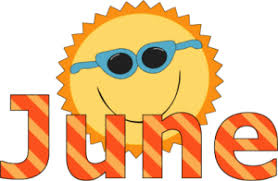 Thunderbird Restaurant Specials Menu for the Month of      		SundayMondayTuesdayWednesdayThursdayFridaySaturdaySpecialWeekday Lunch SpecialsAvailable 11 am – 4 pmMondays – Chili Dog - $5.00              Wednesdays – French Dip - $8.00Tuesdays – Spaghetti - $8.00             Thursdays – Sirloin w/Baked Potato & Salad - $11.00Fridays – Chicken Alfredo - $9.00Weekday Lunch SpecialsAvailable 11 am – 4 pmMondays – Chili Dog - $5.00              Wednesdays – French Dip - $8.00Tuesdays – Spaghetti - $8.00             Thursdays – Sirloin w/Baked Potato & Salad - $11.00Fridays – Chicken Alfredo - $9.00Weekday Lunch SpecialsAvailable 11 am – 4 pmMondays – Chili Dog - $5.00              Wednesdays – French Dip - $8.00Tuesdays – Spaghetti - $8.00             Thursdays – Sirloin w/Baked Potato & Salad - $11.00Fridays – Chicken Alfredo - $9.00Weekday Lunch SpecialsAvailable 11 am – 4 pmMondays – Chili Dog - $5.00              Wednesdays – French Dip - $8.00Tuesdays – Spaghetti - $8.00             Thursdays – Sirloin w/Baked Potato & Salad - $11.00Fridays – Chicken Alfredo - $9.00Weekday Lunch SpecialsAvailable 11 am – 4 pmMondays – Chili Dog - $5.00              Wednesdays – French Dip - $8.00Tuesdays – Spaghetti - $8.00             Thursdays – Sirloin w/Baked Potato & Salad - $11.00Fridays – Chicken Alfredo - $9.001Halibut Fish& Chips2Prime RibSoupWeekday Lunch SpecialsAvailable 11 am – 4 pmMondays – Chili Dog - $5.00              Wednesdays – French Dip - $8.00Tuesdays – Spaghetti - $8.00             Thursdays – Sirloin w/Baked Potato & Salad - $11.00Fridays – Chicken Alfredo - $9.00Weekday Lunch SpecialsAvailable 11 am – 4 pmMondays – Chili Dog - $5.00              Wednesdays – French Dip - $8.00Tuesdays – Spaghetti - $8.00             Thursdays – Sirloin w/Baked Potato & Salad - $11.00Fridays – Chicken Alfredo - $9.00Weekday Lunch SpecialsAvailable 11 am – 4 pmMondays – Chili Dog - $5.00              Wednesdays – French Dip - $8.00Tuesdays – Spaghetti - $8.00             Thursdays – Sirloin w/Baked Potato & Salad - $11.00Fridays – Chicken Alfredo - $9.00Weekday Lunch SpecialsAvailable 11 am – 4 pmMondays – Chili Dog - $5.00              Wednesdays – French Dip - $8.00Tuesdays – Spaghetti - $8.00             Thursdays – Sirloin w/Baked Potato & Salad - $11.00Fridays – Chicken Alfredo - $9.00Weekday Lunch SpecialsAvailable 11 am – 4 pmMondays – Chili Dog - $5.00              Wednesdays – French Dip - $8.00Tuesdays – Spaghetti - $8.00             Thursdays – Sirloin w/Baked Potato & Salad - $11.00Fridays – Chicken Alfredo - $9.00Clam ChowderLoaded Baked PotatoSpecial3Waffle w/2 Chicken Strips4Beef Stroganoff5Sloppy Joe’s6Fried Chicken7All You Can Eat Spaghetti 8Flat Ironw/Shrimp9Prime RibSoupNavy BeanBeef BarleyCabbage & AndouilleCreamy MushroomTomato BasilClam ChowderChicken Pot PieSpecial10Brunch Burger11Stuffed Peppers12Chili Burger13Fried Chicken14     AYCE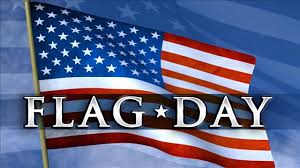 Spaghetti15Captain’s Platter16Prime RibSoupCorn ChowderBroccoli CheddarFrench OnionMinestroneChicken & RiceClam ChowderBeef & BarleySpecial17    Flat Ironw/Shrimp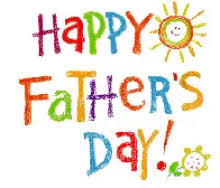 18Cabbage Rolls19Tuna Casserole20Fried Chicken21All You Can Eat Spaghetti22Sloppy Joe’s23Prime RibSoupCreamy MushroomBeef StewChicken NoodleChicken TortillaTomato BasilClam ChowderPotato HamSpecial24BBQ Pulled PorkSandwiches25Beef Stroganoff26Bleu Cheese Burger27Fried Chicken28All You Can Eat Spaghetti29Halibut Fish& Chips30Prime RibSoupZuppa ToscanaSplit Pea w/Ham8 Bean w/HamChicken & RiceHamburger Cabbage SoupClam ChowderMinestrone